Božićni keksiSASTOJCI:200 g margarina sobne temperature300 g glatkog brašna80 g šećera u prahu1 bjelanjak1 vanilin šećer1 limun šećerPRIPREMA:Brašno, šećer u prahu i margarin sobne temperature rukama razmrvite u većoj zdjeli pa dodajte bjelanjak kojeg ste izmutili sa šećerima.Bjelanjak najprije razmutite da se zapjeni, postupno dodajte vanilin i limun šećer pa sve dobro izmiksajte.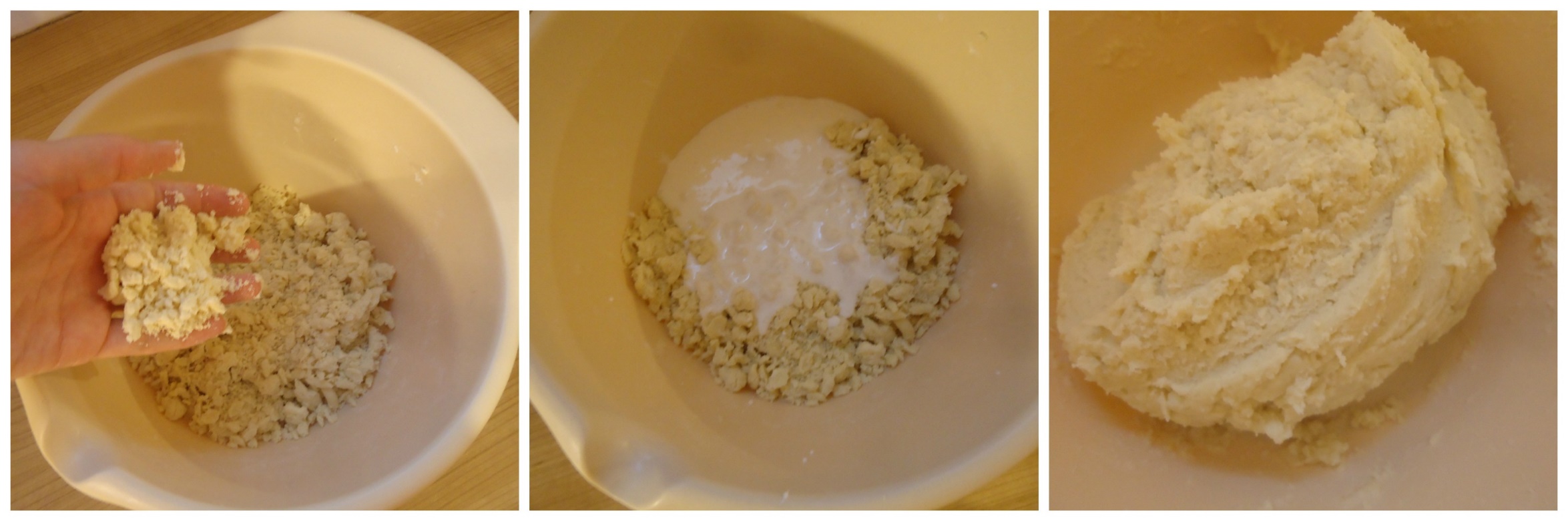 Rukama umijesite glatko tijesto, umotajte ga u prozirnu foliju i ostavite sat vremena u hladnjaku.Ohlađeno tijesto razvaljajte na lagano pobrašnjenoj površini pa izrezujte željene oblike.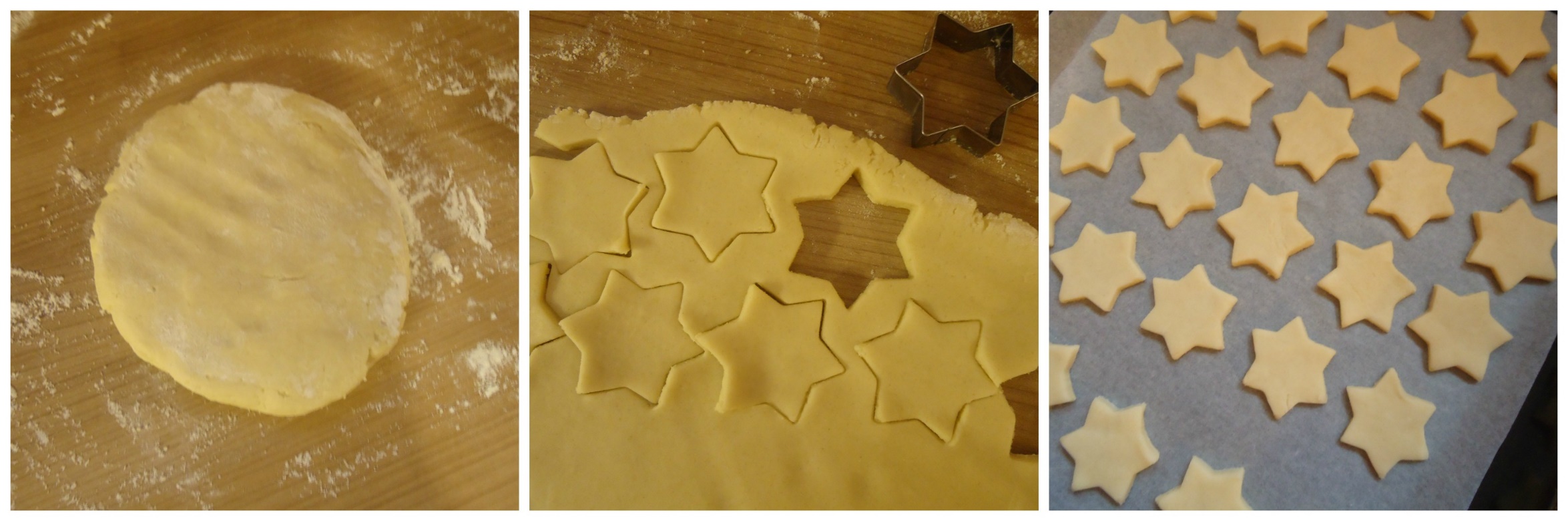 Oblike tijesta slažite u lim za pečenje prekriven masnim papirom. Kekse pecite 8 minuta na temperaturi od 180 °C.